УКРАЇНАПОЧАЇВСЬКА  МІСЬКА  РАДАСЬОМЕ  СКЛИКАННЯ  ДВАДЦЯТА  СЕСІЯРІШЕННЯВід «    » березня   2017 року                                                         ПРОЕКТПро затвердження  Програмибудівництва та реконструкції мереж зовнішнього освітлення вулиць населених пунктів Почаївської міськоїоб’єднаної територіальної громади на 2017-2018 роки  	Керуючись  ст.22 ст.26 Закону України « Про місцеве самоврядування в Україні» сесія Почаївської міської ради вирішилаВИРІШИЛА:1.Затвердити Програми будівництва та реконструкції мереж зовнішнього освітлення вулиць населених пунктів Почаївської міської об’єднаної територіальної громади на 2017-2018 роки».2.Дане рішення оприлюднити на офіційному веб-сайті Почаївської міської ради.3. Контроль за виконанням даного рішення покласти на постійну комісію з питань соціального економічного розвитку , інвестицій та бюджету.Чубик А.В.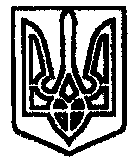 